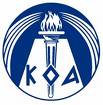              ΑΙΤΗΣΗ ΚΑΤΑΒΟΛΗΣ ΧΟΡΗΓΗΜΑΤΟΣΥΛΟΠΟΙΗΣΗΣ ΠΡΟΝΟΙΑΣ ΑΘΛΗΤΙΚΟΥ ΠΡΩΤΟΚΟΛΛΟΥΑ. ΣΤΟΙΧΕΙΑ ΠΡΟΝΟΙΑΣΒ. ΔΑΠΑΝΕΣ ΠΡΟΝΟΙΑΣΟ ΚΟΑ, ως  Υπεύθυνος Επεξεργασίας Δεδομένων, ακολουθεί τον Γενικό Κανονισμό Προσωπικών Δεδομένων 2016/679 (GDPR).  Τα προσωπικά δεδομένα στην παρούσα δήλωση θα χρησιμοποιηθούν αποκλειστικά από τον ΚΟΑ για την αξιολόγηση της αίτησης σας για καταβολή χορηγήματος υλοποίησης προνοίας αθλητικού πρωτοκόλλου.  Δηλώνεται ότι έχετε ενημερώσει και λάβει την συγκατάθεση των υποκειμένων των οποίων τα προσωπικά δεδομένα περιλαμβάνονται στην παρούσα δήλωση. Τα υποκείμενα έχουν δικαίωμα πρόσβασης, διόρθωσης, περιορισμού/εναντίωσης σε επεξεργασία ή/και διαγραφής των Προσωπικών σας Δεδομένων. Σε περίπτωση παραπόνου μπορείτε να αποταθείτε στον ΥΠΔ του ΚΟΑ ή, αν δεν ικανοποιηθείτε, στο Γραφείο Επιτρόπου Προστασίας Δεδομένων Προσωπικού Χαρακτήρα (www.dataprotection.org.cy). Παρακαλώ όπως λάβετε υπόψη την ευθύνη της ενημέρωσης και  συγκατάθεσης των αθλητών/τριών και των στελεχών για την χρήση και την διαβίβαση των προσωπικών δεδομένων τους είναι ευθύνη των αθλητικών φορέων.ΟΝΟΜΑΤΕΠΩΝΥΜΟ:  _________________________ 	ΤΙΤΛΟΣ:  _________________________ΥΠΟΓΡΑΦΗ:  ________________________________                  ΗΜΕΡΟΜΗΝΙΑ:  ___________________			ΣΦΡΑΓΙΔΑ 		ΑΘΛΗΤΙΚΟΥ ΦΟΡΕΑ:ΑΘΛΗΤΙΚΟΣ ΦΟΡΕΑΣ:1.Ονομασία πρόνοιας:2.Τόπος διεξαγωγής πρόνοιας:3.Ημερ. άφιξης/αναχώρησης ξένης αποστολής4.Ημερ. αναχώρησης /επιστροφής Κυπριακής αποστολής5.Ημερ. έναρξης πρόνοιας:6.Ημερ. λήξης πρόνοιας:7.Ονόματα μελών αποστολής* -Ιδιότητα(αρχηγός αποστολής, προπονητής,               διαιτητής, συνοδός, αθλητής κλπ)ΕΞΟΔΑΠοσά€Για υπηρεσιακή χρήση1.Αεροπορικά εισιτήρια2.Έξοδα διαμονής και διατροφής3.Έξοδα γευμάτων4.Λεωφορείο / Μεταφορικά                                           ΣΥΝΟΛΟ ΔΑΠΑΝΩΝ €………………….*Ο Αθλητικός Φορέας πρέπει να επισυνάπτει με επιστολή όλα τα ονόματα των μελών της Αποστολής και την ιδιότητα των.Ο Αθλητικός Φορέας πρέπει να επισυνάπτει στην αίτηση και τα πιο κάτω έντυπα:□ Τιμολόγια στα οποία να εμφαίνονται τα στοιχεία των μελών της αποστολής. □ Τιμολόγια ξενοδοχείου, εστιατορίου και λεωφορείου.□ Έκθεση Αρχηγού Αποστολής και / ή Προπονητή/τριας και /ή Εφόρου. □ Πρόγραμμα Αγώνων ή αντίγραφο φύλλου αγώνος ή σχετικό δικαιολογητικό. 